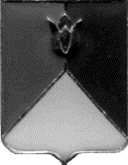 РОССИЙСКАЯ ФЕДЕРАЦИЯАДМИНИСТРАЦИЯ КУНАШАКСКОГО МУНИЦИПАЛЬНОГО РАЙОНА ЧЕЛЯБИНСКОЙ ОБЛАСТИПОСТАНОВЛЕНИЕ                                                             от 27.11. 2023 г.  №1854О внесении изменений в Постановление администрации Кунашакского муниципального  района от 28.06.2016 года №694  «Об образовании избирательных участков»  В соответствии с пунктом 2 статьи 19 Федерального закона от  12.06.2002 года №67-ФЗ  «Об основных гарантиях избирательных прав и права на участие в референдуме граждан Российской Федерации» по согласованию с Территориальной избирательной комиссией Кунашакского района для организации и проведения выборов, референдумов на территории Кунашакского муниципального районаПОСТАНОВЛЯЮ:1.Внести в Постановление администрации Кунашакского муниципального  района от 28.06.2016 года №694  «Об образовании избирательных участков»  (в редакции от 01.03.2023 г. №353) следующие изменения:Пункт  1 изложить в следующей редакции:«Кунашакское сельское поселениеИзбирательный участок №1066	В состав избирательного участка включить  улицы села Кунашак: Нигматуллина, пер. Нигматуллина, Лесная, 2-Лесная, Свердлова, Победы, Больничная, Пионерская, Красноармейская, Гагарина, Ломоносова, 8-Марта, Титова, Баймурзина, пер. Баймурзина, Октябрьская, Ленина с д.№90 до конца и с №113 до конца, Совхозная, Ш.Тимергалиной, Степная, Южная, Восточная, Тихая, Кадыра Даяна, Звездная, Луговая, Российская, Огородная, Исмагилова, Вакилова, С.Юлаева, пер. С.Юлаева, Автодромная, Родниковая, Жукова, Крымская, Я.М.Мусина, Мусы Джалиля. Установить местонахождение участковой избирательной комиссии и место голосования с.Кунашак, ул. Ленина,105, тел.2-87-01, в помещении МБУК «Дворец культуры с.Кунашак»Избирательный участок №1067В состав избирательного участка включить улицы села Кунашак: Ленина, с д. №1 до д. №79 и с д. №2 до д. №76, Коммунистическая, Новая, 2-я Новая. Пушкина, Труда, 2-Труда, Рыбозаводская, Красная, Ключевая, Озерная. Комсомольская, Партизанская, К-Маркса, переулок К-Маркса, Гоголя, 2-я Гоголя, Лермонтова, Береговая, Николаева, Дорожников, Молодежная, Советская, Строителей, Автомобилистов, Зеленая, Березовая, Солнечная, Мира, Челябинская, Садовая, Северная, Зиннура Мухамадеева, Центральная, Свободы, Уральская, Энергетиков, пер. Энергетиков, Энтузиастов, Подстанция, Кирпичная, Школьная, Лукманова, Отрадная, Олимпийская, Западная, Дружбы.Установить местонахождение участковой избирательной комиссии и место голосования с.Кунашак, ул.Ленина, 95, тел. 2-00-72, в помещении МБУ «Спортивная школа «Саулык»Избирательный участок №1068В состав избирательного участка включить п.Лесной, пос. ж-д. ст.Кунашак, . ЮУЖД.Установить местонахождение участковой избирательной комиссии и место голосования п.Лесной, тел. 83519002650, в помещении МКУК «Централизованная клубная система» (Сельский клуб п.Лесной) Избирательный участок №1069В состав избирательного участка включить д.Борисовка.Установить местонахождение участковой избирательной комиссии и место голосования в д.Борисовка, тел. 89020278468, в помещении МБУ «Борисовкская СОШ» Избирательный участок №1070В состав избирательного участка включить п.Маяк, пос. разъезд №3 ЮУЖД, . ЮУЖД, охотбазы ЧМК и ЧТЗ, д.Арыково.Установить местонахождение участковой избирательной комиссии и место голосования в п.Маяк, ул.Центральная, 7, тел.9020278470, в помещении МБУ «Маякская СОШ». Избирательный участок №2293В состав избирательного участка включить д. Канзафарова.Установить местонахождение участковой избирательной комиссии и место голосования в д.Канзафарова, телефон 89525113708,  в помещении МКУК «Централизованная клубная система» (Сельский клуб д.Канзафарово) Ашировское сельское поселениеИзбирательный участок №1071: 	В состав избирательного участка включить с.Аширово, д.Алифкулова, д. Махмутова.Установить местонахождение участковой избирательной комиссии и место голосования с.Аширово, тел.89020278475 в помещении МКУК «Централизованная клубная система» (Сельский клуб д.Аширово) Буринское сельское поселениеИзбирательный участок №1072В состав избирательного участка включить п.Новобурино.Установить местонахождение участковой избирательной комиссии и место голосования в п. Новобурино, ул. Комсомольская,1 тел.72-5-11, в помещении клуба МКУК «Централизованная клубная система» (Дом культуры с.Новобурино)Избирательный участок №1073В состав избирательного участка включить п.Трудовой.Установить местонахождение участковой избирательной комиссии и место голосования в п.Трудовой, ул.Мира, 26, тел. 89020278557,  в помещении  МКУК «Централизованная клубная система»  (Сельский клуб п. Трудовой) Избирательный участок №1074В состав избирательного участка включить д.Сосновка.Установить местонахождение участковой избирательной комиссии и место голосования в д. Сосновка, ул. Первомайская, 36, тел.83519002405,  в  помещении МКУК «Централизованная клубная система» (Сельский клуб д. Сосновка)Избирательный участок №1075В состав избирательного участка включить поселок-разъезд №2 ЮУЖД.Установить местонахождение участковой избирательной комиссии и место голосования в п.Трудовой, ул.Мира, 26,  тел. 83519002430, в помещении  МКУК «Централизованная клубная система»  (Сельский клуб п. Трудовой) Муслюмовское сельское поселениеИзбирательный участок №1076В состав избирательного участка включить с.Муслюмово, переезд №96 км. ЮУЖД, улицы пос.Муслюмово, ж-д. ст.: Солнечная, Свободы, 8 Марта, Светлая, Парковая, Шахова, Дачная, Школьная, Лесная (дома нового поселка), С-Юлаева, Строителей, Березовая, Г.Тукая, Нагорная, Дружбы, Мира, Пушкина, Цветочная, Тихая, Р.Шагалеева, Н.Закирова, Южная, Р.Шахмухаметова, Труда, 2-ая Труда, Российская.Установить местонахождение участковой избирательной комиссии и место голосования в пос.Муслюмово ж-д. ст., ул.Лесная, 2, тел. 51-0-94 в помещении МКОУ «СОШ п. Муслюмово ж-д. ст.»Избирательный участок №1077В состав избирательного участка включить д. Султаново, пос.Карагайлы.Установить местонахождение участковой избирательной комиссии и место голосования в д.Султаново, ул.Школьная, 3,  тел. 54-5-42, в помещении МКОУ «СОШ п. Муслюмово ж-д. ст.» (Филиал)Избирательный участок №1078В состав избирательного участка включить с.Новое Курманово.Установить местонахождение участковой избирательной комиссии и место голосования в с.Новое Курманово, ул.Ленина, 1, тел. 53-7-23 в помещении МКОУ «Курмановская СОШ»Избирательный участок №1079В состав избирательного участка включить д.Нугуманово. Установить местонахождение участковой избирательной комиссии и место голосования в д.Нугуманово, ул.Школьная, 1, тел. 53-7-22, в помещении МКОУ «Курмановская СОШ» (Филиал ООШ д. Нугуманово)Избирательный участок №1080В состав избирательного участка включить д.Сураково, пос. разъезд №5 ЮУЖД.Установить местонахождение участковой избирательной комиссии и место голосования в д.Сураково, ул. Челябинская, 14б, тел. 89020278455 в помещении МКУК «Централизованная клубная система» (Сельский клуб д. Сураково) Избирательный участок №1081В состав избирательного участка включить улицы пос. Муслюмово ж-д. ст.: Челябинская, Целинная, Гагарина, Суворова, Комсомольская, . ЮУЖД, . ЮУЖД, Вокзальная, Центральная, Железнодорожная, Молодежная, Новая, Подгорная, Восточная, Октябрьская, Нефтебаза, переулок Нефтебаза, Сельхозхимия, Лесная.Установить местонахождение участковой избирательной комиссии и место голосования в пос.Муслюмово ж-д. ст., ул. Солнечная, 14-1 тел. 83519009795, в помещении МКУК «Централизованная библиотечная  система» (Муслюмовская библиотека)Саринское сельское поселениеИзбирательный участок №1082В состав избирательного участка включить с.Сары, д. Сулейманово.Установить местонахождение участковой избирательной комиссии и  место голосования в Сары, ул.Свердлова, 18, тел. 76-1-89 в помещении МКУК «Централизованная клубная система» (Дом культуры с. Сары)Избирательный участок №1083В состав избирательного участка включить д. Аминева.Установить местонахождение участковой избирательной комиссии и место голосования в д.Аминева, ул.Школьная, 1 тел. 78-1-78, в помещении МОУ «Аминевская ООШ»Избирательный участок №1084В состав избирательного участка включить д. Каинкуль.Установить местонахождение участковой избирательной комиссии и место голосования в д.Каинкуль, ул.Школьная, 12, тел. 89020278456, в помещении МКОУ «Саринская СОШ» (Место осуществления образовательной деятельности)Избирательный участок №2292В состав избирательного участка включить дд.Чебакуль, Каракульмяк.Установить местонахождение участковой избирательной комиссии и место голосования в д.Чебакуль, тел. 89088239295, в помещении МКУК «Централизованная клубная система» (Сельский клуб д. Чебакуль)Куяшское сельское поселениеИзбирательный участок №1085В состав избирательного участка включить с.Большой Куяш.Установить местонахождение участковой избирательной комиссии и место голосования в с.Большой Куяш, ул. Ленина, 155, тел. 52-2-34, в помещении МКУК «Централизованная библиотечная система» (Куяшская библиотека им. Ф.Ф. Павленкова)Избирательный участок №1086В состав избирательного участка включить д. Голубинка, д. Малый Куяш.Установить местонахождение участковой избирательной комиссии и место голосования в д.Голубинка, ул. Береговая, 30, тел. 89020278474, в  помещении МКУК «Централизованная клубная система» (Сельский клуб д. Голубинка). Избирательный участок №1087В состав избирательного участка включить дд. Сарыкульмяк, Малый Кунашак.Установить местонахождение участковой избирательной комиссии и место голосования в д.Сарыкульмяк, ул.Ленина, 57, тел. 83519011370, в помещении МКУК «Централизованная клубная система» (Сельский клуб д. Сарыкульмяк).Избирательный участок №1088В состав избирательного участка включить дд.Ибрагимово, Суртаныш, Кырмыскалы.Установить местонахождение участковой избирательной комиссии и место голосования в д.Ибрагимово, ул.Школьная, 1, тел. 89020278460, в помещении МКОУ «Ибрагимовская ООШ»Избирательный участок №1089В состав избирательного участка включить с.Татарская Караболка  д. Мусакаева.Установить местонахождение участковой избирательной комиссии и место голосования в с.Татарская Караболка, ул.Ленина, 141 тел. 89020278458 в  помещении МКУК «Централизованная клубная система» (Сельский клуб д.Татарская Караболка)Урукульское сельское поселениеИзбирательный участок №1090В состав избирательного участка включить п.Дружный, с.Урукуль.Установить местонахождение участковой избирательной комиссии и место голосования в п.Дружный, ул.Центральная, 12, тел. 73-1-66, в помещении МКУК «Централизованная клубная система» (Дом культуры п. Дружный). Избирательный участок №1091В состав избирательного участка включить д.Карагайкуль, п.Прибрежный.Установить местонахождение участковой избирательной комиссии и место голосования в д.Карагайкуль, ул.Молодежная, 30, тел. 89020278461, в помещении МКОУ «Карагайкульская ООШ» Избирательный участок №1092В состав избирательного участка включить д.Большая Тюлякова, д. Большая Иркабаево.Установить местонахождение участковой избирательной комиссии и место голосования в д.Большая Тюлякова, ул. Центральная, 8, тел. 89020278462, в  помещении МКОУ «Тюляковская ООШ»Избирательный участок №1093В состав избирательного участка включить д. Юлдашева, д. Ямантаева, д. Кулужбаева, д. Султанаева.Установить местонахождение участковой избирательной комиссии и место голосования в д. Юлдашева, ул. Школьная, 1,  тел. 89020278463, в  помещении  МКОУ «Кулужбаевская ООШ» (Место осуществления образовательной деятельности)Усть-Багарякское сельское поселение
Избирательный участок №1094В состав избирательного участка включить улицы с.Усть-Багаряк, ул.Ленина с д№176 по д.№276, ул.8 Марта, ул. Чкалова, ул. Мира, ул.Кирова, ул. Больничная, ул. Пушкина, ул. Калинина, ул. Чапаева, ул. Школьная, п. Маян, . ЮУЖД.Установить местонахождение участковой избирательной комиссии и место голосования в с.Усть-Багаряк, ул. Ленина, 222,  тел.89582640020, в помещении  МКУК «Централизованная клубная система» (Сельский клуб с. Усть-Багаряк)Избирательный участок №1095В состав избирательного участка включить улицы с.Усть-Багаряк: Ленина с д.№1 по д.№175, Труда, Красных партизан, Пионерская, Базарная, Советская, Кузнечная, Мусы Джалиля, Нагорная, Восточная, Ключевая, Гагарина, Набережная, Пролетарская, . ЮУЖД, д.Усманово.Установить местонахождение участковой избирательной комиссии и место  голосования  в  с.Усть-Багаряк,  ул.Ленина, 33,  тел. 75-2-88, в  помещении  МКУК «Централизованная клубная система» (Дом культуры п. Нижняя жд. ст.)Избирательный участок №1097В состав избирательного участка включить п. Синарский, п.Элеваторный, ст.Нижняя ЮУЖД. Установить местонахождение участковой избирательной комиссии и место голосования в п.Синарский, ул.Станционная, 2А, тел. 83519004925, в помещении МКУК «Централизованная клубная система» (Сельский клуб п. Синарский)Избирательный участок №1098В состав избирательного участка включить п.Кумкуль.Установить местонахождение участковой избирательной комиссии и место голосования в п. Кумкуль, ул.Центральная, 1, тел. 83519005420, в помещении МКУК «Централизованная клубная система» (Сельский клуб п. Кумкуль)Избирательный участок №1099В состав избирательного участка включить дд.Серкино, Мурино.Установить местонахождение участковой избирательной комиссии и место голосования в д.Серкино, ул.Центральная, 1А, тел. 89020278466, в помещении МКУК «Централизованная клубная система» (Сельский клуб д. Серкино)Избирательный участок №1100В состав избирательного участка включить д.Чекурова, д. Карино.Установить местонахождение участковой избирательной комиссии и место голосования в д.Чекурова, ул. Центральная, 5, тел. 83519006095, в  помещении МКУК «Централизованная клубная система» (Сельский клуб д. Чекурово)Избирательный участок №1101В состав избирательного участка включить д.Иксанова, д.Акчакуль. Установить местонахождение участковой избирательной комиссии и место голосования в д.Иксанова, ул. Центральная, 31, тел.83519006415, в  помещении МКУК «Централизованная клубная система» (Сельский клуб д. Иксанова)Халитовское сельское поселениеИзбирательный участок №1102В состав избирательного участка включить с.Халитово.Установить местонахождение участковой избирательной комиссии и место голосования в с.Халитово, ул. Целинная, 24А,  тел.74-1-96, в  помещении МКУК «Централизованная клубная система» (Дом культуры с. Халитово)Избирательный участок №1103В состав избирательного участка включить ст.Тахталым ЮУЖД, . ЮУЖД.Установить местонахождение участковой избирательной комиссии и место голосования на ст. Тахталым, ул.Станционная, 6, тел. 83519006580 в помещении  филиала МБОУ «Тахталымская СОШ»- «НОШ д. Тахталым жд.ст.»Избирательный участок №1104В состав избирательного участка включить д. Мансурова.Установить местонахождение участковой избирательной комиссии и место голосования в д. Мансурова, ул. Дальняя, 14А,  тел.83519055152 в  помещении МКУК «Централизованная клубная система» (Сельский клуб д. Мансурово).Избирательный участок №1105В состав избирательного участка включить д. Большая Казакбаева, д. Малая Казакбаева.Установить местонахождение участковой избирательной комиссии и место голосования в д. Большая Казакбаева, ул. Зеленая, 36,  тел.83519002940 в  помещении МКУК «Централизованная клубная система» (Сельский клуб д. Большая Казакбаева)Избирательный участок №1106В состав избирательного участка включить д. Кунакбаева.Установить местонахождение участковой избирательной комиссии и место голосования в д. Кунакбаева, ул. Школьная, 11,  тел.89020278467, в  помещении МБОУ «Тахталымская СОШ» (Место осуществления образовательной деятельности)Избирательный участок №1107В состав избирательного участка включить д.Бурино.Установить местонахождение участковой избирательной комиссии и место голосования в д.Бурино, ул.Школьная, 1, тел. 83519001177, в помещении МКОУ «Буринская СОШ»Избирательный участок№1108В состав избирательного участка включить д. Баязитова.Установить местонахождение участковой избирательной комиссии и место голосования в д. Баязитова, ул. Межозерная, 4А, тел.89582640023 в помещении МКУК «Централизованная клубная система» (Сельский клуб д. Баязитова)Избирательный участок №1109В состав избирательного участка включить д. Кубагушева.Установить местонахождение участковой избирательной комиссии и место голосования в д. Кубагушева, ул. Галлямова, 27 А, тел.83519007490, в помещении МБОУ «Тахталымская СОШ» (Место осуществления образовательной деятельности)Избирательный участок №1110В состав избирательного участка включить д. Баракова.Установить местонахождение участковой избирательной комиссии и место голосования в д. Баракова, ул. Молодежная, 17, тел.89020278551, в помещении МКУК «Централизованная клубная система» (Сельский клуб д. Баракова)». 	2.Отделу информационных технологий администрации Кунашакского муниципального района (Ватутин В.Р.) опубликовать настоящее постановление в средствах массовой информации и разместить на официальном сайте администрации Кунашакского муниципального района в сети «Интернет».Временно исполняющий обязанностиглавы района                                                                                       В.Р. Юсупова  СОГЛАСОВАНО:Председатель ТИК Кунашакского района                                                                     Р.Г. ВакиловРассылка:Отдел делопроизводства и писем  – 1 экз.;Руководитель аппарата администрации  -1 экз.;ТИК Кунашакского района  - 1 экз.;Итого: - 3 экз.Подготовил:Руководитель аппарата администрацииБагаутдинова Вероника Шамилевна Тел.: 8(35148) 2-81-02